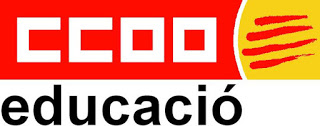 COMUNICAT DELS DELEGATS SINDICALS D’EDUCACIÓ DE CCOO DE LA CATALUNYA CENTRAL  EN RELACIÓ AL JUDICI CONTRA ELS PRESOS POLÍTICS I LÍDERS SOCIALS CATALANSEns adherim a totes les mobilitzacions convocades des de la unitat de les forces polítiques i entitats socials, amb motiu de l’inici del judici als presos polítics que començarà el proper 12 de febrer.Ens hi adherim perquè pensem que aquest judici és un judici contra la democràcia i contra la llibertat d’expressió i considerem que vulnera els drets civils i socials dels ciutadans.  Som contraris i bel·ligerants contra qualsevol actitud d’intolerància que posi en risc la convivència.  Ara mateix, a part dels líders polítics que són a la presó i a l’exili; hi ha altres persones, com per exemple artistes i músics, encausades  per haver fet ús de la seva llibertat d’expressió.Ens hi adherim perquè la presó preventiva contra els dirigents polítics i líders de les entitats no està justificada. Demanem que les persones encausades puguin assistir en llibertat al judici i tenir la capacitat de defensar-se amb garanties.Ens hi adherim perquè les acusacions que planteja la Fiscalia s’associen a un ús de la violència que no hem vist ni s’ha pogut acreditar, per la qual cosa demanem que siguin revisades i que les deliberacions del tribunal s’ancorin únicament sobre fets provats. Reclamem imparcialitat, que exigeix que els magistrats actuïn com a tercers, aliens als interessos en joc. Reclamem integritat, que exigeix coherència i respecte a la dignitat humana. Reclamem diligència i transparència. Ens hi adherim perquè considerem que actualment, per determinades actuacions judicials contràries a la llibertat d’expressió i d’organització, s’ha posat en qüestió la confiança pública en el sistema judicial i el seu paper com a pilar de la democràcia. Ens hi adherim perquè subscrivim la màxima « sense drets no hi ha llibertat » i considerem que la manca de llibertat afecta, perquè la mimba, la nostra capacitat de reivindicar millores socials i col·lectives. Posem per exemple el retrocés que ha comportat la derogació per part del govern del Partit Popular d’algunes lleis socials aprovades  pel Parlament de Catalunya, com ho foren per exemple, la llei de pobresa energètica, la  llei d’impostos als bancs o la desregulació d’horaris comercials en detriment de la petita i mitjana empresa;  o l’intent de desballestar el teixit econòmic català a través dels decrets de deslocalització d’empreses del territori .Ens hi adherim per a denunciar la promulgació de lleis, com ara la “llei mordassa”,  que han atemptat contra els drets fonamentals de l’home , contra la llibertat d’expressió i el dret de manifestació.   Ens hi adherim perquè cal tenir en compte  l’impacte que ha tingut per a nosaltres com a líders sindicals, l’aplicació del art. 155 de la Constitució Espanyola ,  en la nostra capacitat de negociació i de recuperació de condicions i drets laborals perduts durant els anys de la mal anomenada crisi.  Ens hi adherim perquè volem cridar contra la judicialització de la política, perquè reclamem el diàleg per a negociar sobre un conflicte que s’ha de solucionar amb democràcia i llibertat; no pas a cop de decret o a través de l’empresonament de les idees. Àngel Benito Benita	Glòria Fígols Martín	Joan Gallego Robert	Alfred Simó Artola	Imma Vila Pare